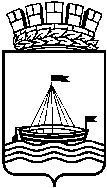 Муниципальное АВТОНОМНОЕ дошкольное ОБРАЗОВАТЕЛЬНОЕ УчреждениеДЕТСКИЙ САД № 82 КОМБИНИРОВАННОГО ВИДА ГОРОДА ТЮМЕНИПОКАЗАТЕЛИДЕЯТЕЛЬНОСТИ ДОШКОЛЬНОЙ ОБРАЗОВАТЕЛЬНОЙ ОРГАНИЗАЦИИ,ПОДЛЕЖАЩЕЙ САМООБСЛЕДОВАНИЮЗаведующий                                                                                   Т.М. Конева(МАДОУ д/с № 82 к/в города Тюмени)пр. Геологоразведчиков, 1, корп.1, г.Тюмень, 625026  			тел.(3452)20-42-7 E-mail: detsky.sad82@yandex.ruN п/пПоказателиЕдиница измерения1.Образовательная деятельность1.1Общая численность воспитанников, осваивающих образовательную программу дошкольного образования, в том числе:550 человек1.1.1В режиме полного дня (8 - 12 часов)540 человек1.1.2В режиме кратковременного пребывания (3 - 5 часов)10 человек1.1.3В семейной дошкольной группе0 человек1.1.4В форме семейного образования с психолого-педагогическим сопровождением на базе дошкольной образовательной организации0 человек1.2Общая численность воспитанников в возрасте до 3 лет76 человек1.3Общая численность воспитанников в возрасте от 3 до 8 лет474человек1.4Численность/удельный вес численности воспитанников в общей численности воспитанников, получающих услуги присмотра и ухода:человек/%1.4.1В режиме полного дня (8 - 12 часов)540 человек/ 98 %1.4.2В режиме продленного дня (12 - 14 часов)0 человек/%1.4.3В режиме круглосуточного пребывания0 человек/%1.5Численность/удельный вес численности воспитанников с ограниченными возможностями здоровья в общей численности воспитанников, получающих услуги:16 человек/ 2,9 %1.5.1По коррекции недостатков в физическом и (или) психическом развитии14 человек/ 2,5%1.5.2По освоению образовательной программы дошкольного образования2человека/ 0,4 %1.5.3По присмотру и уходу0 человек/0%1.6Средний показатель пропущенных дней при посещении дошкольной образовательной организации по болезни на одного воспитанника9 дней1.7Общая численность педагогических работников, в том числе:28 человек1.7.1Численность/удельный вес численности педагогических работников, имеющих высшее образование1человек/ 3,6%1.7.2Численность/удельный вес численности педагогических работников, имеющих высшее образование педагогической направленности (профиля)14 человек / 50%1.7.3Численность/удельный вес численности педагогических работников, имеющих среднее профессиональное образование1 человек/ 3,6%1.7.4Численность/удельный вес численности педагогических работников, имеющих среднее профессиональное образование педагогической направленности (профиля)12 человек/ 43%1.8Численность/удельный вес численности педагогических работников, которым по результатам аттестации присвоена квалификационная категория, в общей численности педагогических работников, в том числе:13 человек/  46,4%1.8.1Высшая7 человек/ 25%1.8.2Первая6 человек/ 21,4%1.9Численность/удельный вес численности педагогических работников в общей численности педагогических работников, педагогический стаж работы которых составляет:человек/%1.9.1До 5 лет3 человека/ 10,7%1.9.2Свыше 30 лет2 человека/ 7,14%1.10Численность/удельный вес численности педагогических работников в общей численности педагогических работников в возрасте до 30 лет2 человека/ 7,14%1.11Численность/удельный вес численности педагогических работников в общей численности педагогических работников в возрасте от 55 лет1 человек/  3,6%1.12Численность/удельный вес численности педагогических и административно-хозяйственных работников, прошедших за последние 5 лет повышение квалификации/профессиональную переподготовку по профилю педагогической деятельности или иной осуществляемой в образовательной организации деятельности, в общей численности педагогических и административно-хозяйственных работников31 человек/ 93,9 %1.13Численность/удельный вес численности педагогических и административно-хозяйственных работников, прошедших повышение квалификации по применению в образовательном процессе федеральных государственных образовательных стандартов в общей численности педагогических и административно-хозяйственных работников23 человека/ 69,7 %1.14Соотношение "педагогический работник/воспитанник" в дошкольной образовательной организации1 человек/  19 человек1.15Наличие в образовательной организации следующих педагогических работников:1.15.1Музыкального руководителя       да1.15.2Инструктора по физической культуреда1.15.3Учителя-логопедада1.15.4Логопеданет1.15.5Учителя-дефектологанет1.15.6Педагога-психологанет2.Инфраструктура2.1Общая площадь помещений, в которых осуществляется образовательная деятельность, в расчете на одного воспитанника2  кв. м2.2Площадь помещений для организации дополнительных видов деятельности воспитанников139,3 кв. м2.3Наличие физкультурного залада2.4Наличие музыкального залада2.5Наличие прогулочных площадок, обеспечивающих физическую активность и разнообразную игровую деятельность воспитанников на прогулкеда